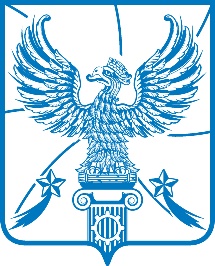 СОВЕТ ДЕПУТАТОВМУНИЦИПАЛЬНОГО ОБРАЗОВАНИЯГОРОДСКОЙ ОКРУГ ЛЮБЕРЦЫ
МОСКОВСКОЙ ОБЛАСТИРЕШЕНИЕ    11.12.2019                                                                                        № 334/41г. ЛюберцыОб утверждении Положения о порядке списания муниципального имущества городского округа Люберцы Московской области      В соответствии с Гражданским кодексом Российской Федерации, Федеральным законом от 06.10.2003 № 131-ФЗ «Об общих принципах организации местного самоуправления в Российской Федерации», Федеральным законом от  06.12.2011 № 402-ФЗ «О бухгалтерском учете», Приказом Министерства финансов Российской Федерации от 01.12.2010                    № 157н «Об утверждении Единого плана счетов бухгалтерского учета для органов государственной власти (государственных органов), органов местного самоуправления, органов управления государственными внебюджетными фондами, государственных академий наук, государственных (муниципальных) учреждений и Инструкции по его применению», Уставом муниципального образования городской округ Люберцы Московской области, Совет депутатов муниципального образования городской округ Люберцы Московской области решил:1.  Утвердить Положение о порядке списания муниципального имущества городского округа Люберцы Московской области (прилагается). 2.  Опубликовать настоящее Решение в средствах массовой информации.3. Контроль за   исполнением   настоящего   Решения   возложить                              на постоянную депутатскую комиссию по вопросам бюджета, экономической              и финансовой политике, экономике и муниципальной собственности                  (Уханов А.И.). Глава городского округа Люберцы                                                В.П. РужицкийПредседатель Совета депутатов                                                     С.Н. Антонов